1 НАЦИОНАЛЕН КОНКУРС “МОЯТА НЕВЕРОЯТНА ЛЯТНА ВАКАНЦИЯ”ОБЩИНА БУРГАСЛФ”Фантазия” при НЧ”Хр. Ботев 1937”-град Бургас ОРГАНИЗИРАТНАЦИОНАЛЕН КОНКУРС ЗА ДЕТСКА РИСУНКА НА ТЕМА: „Моята невероятна лятна ваканция”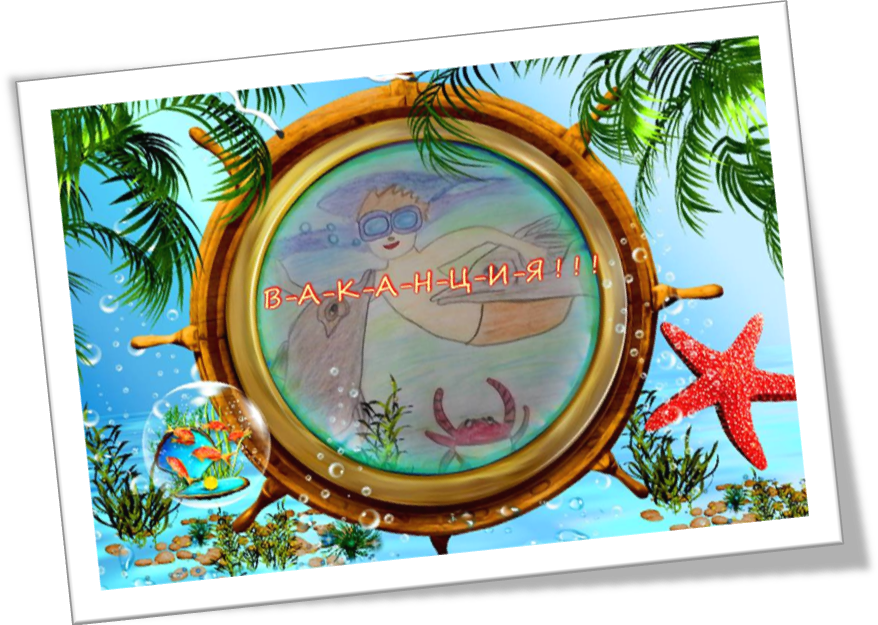   Лятото е сезона в който се сбъдват невероятните детски мечти. То е времето за ваканция, изпълнена с щури детски приключения, игри и невероятни забавления след заслужените месеци на обучение, учение и задължения. Именно с  този конкурс всички Вие деца бихте могли с молив и четка да „преразкажете” своите преживявания от невероятната си лятна ваканция, без значение къде сте я прекарали- на море, планина, на село при баба и дядо или в чужбина.Очакваме с нетърпение вашите цветни, слънчеви ваканционни спомени до края на месец септември! УСПЕХ!Условия:  В конкурса могат да участват всички деца на възраст от 5 до 15 години, от всички звена- ОДЗ, ЦОП, ЛФ, школи и ателиета, групирани в три възрастови групи:Група- от 5 до 7 годиниГрупа- от 8 до 10 годиниГрупа- от 11 до 15 години  Рисунките за първа възрастова група да бъдат нарисувани на картон с размер А4. За останалите възрастови групи съответно да бъдат нарисувани на картон с размери 35:50 см. /без паспарту/ с материали по избор на участника.На гърба на всяка творба следва да има информация за:Трите имена на участника и възраст.Населено място, училище или извънучилищно звено/школа.Телефон и E-mail за контакт на ръководителя/учителя, родителя на детето.Награждаване:   Предвидени са грамоти, медали и предметни награди за 1, 2, 3 място във всяка възрастова група, поощрителни награди за най-малък участник, най-колоритна рисунка и за най-много получени творби от звено или школа, както и купи за 1, 2, 3 място за най-много наградени творби от определена формация и ръководители. Рисунките  няма да се връщат и ще останат във фонда на читалището.  Награждаването ще се състои в края на месец октомври 2016г в залата на НЧ”Хр. Ботев 1937”- Бургас или при невъзможност за получаване на отличията от наградените ще им бъдат изпратени по пощата.Творбите ще се приемат до 30 септември 2016г. на адрес:гр. Бургас, 8002  кв.”Победа”  ул.”Кубрат”№7Получател:   ЛФ”Фантазия” при НЧ ”Хр. Ботев 1937”- БургасКонтакти:  nani_jelqzova@abv.bg , hr.b_pobeda@abv.bg  и  в страницата на ЛФ”Фантазия”- www.facebook.com/ЛФ-Фантазия-към-НЧ-ХрБотев-1937-Бургас